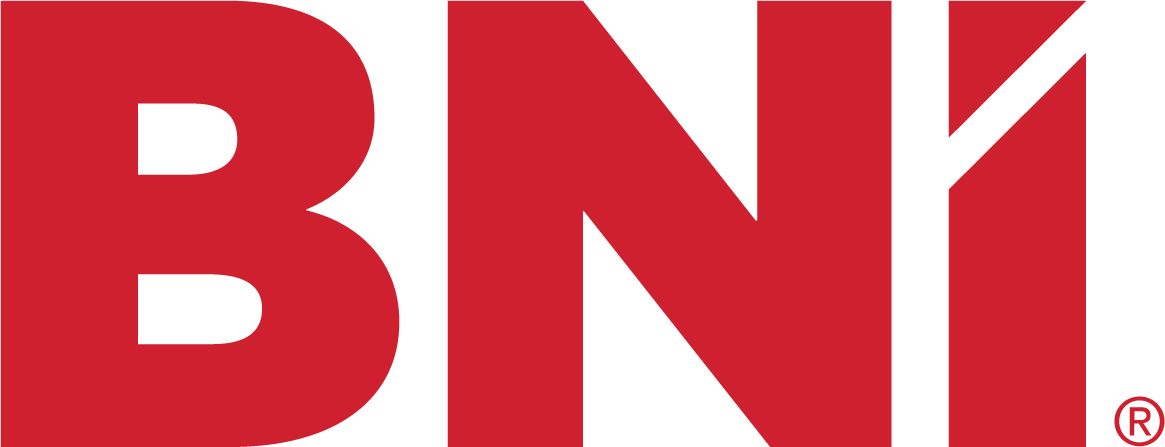 [Insert Date]Dear , Thank you for your participation in your BNI® Chapter. We have reviewed your Membership Renewal Application, and a decision has been made that your membership is not being renewed at the expiration of your current term, [Enter end date]. We wish you every success in your future endeavors. Sincerely, The Membership Committee BNI® [Chapter Name] cc: BNI® Chapter President BNI® Regional Office BNI® Director/Director Consultant